IL CORSO HA AVUTO IL SOSTEGNO DI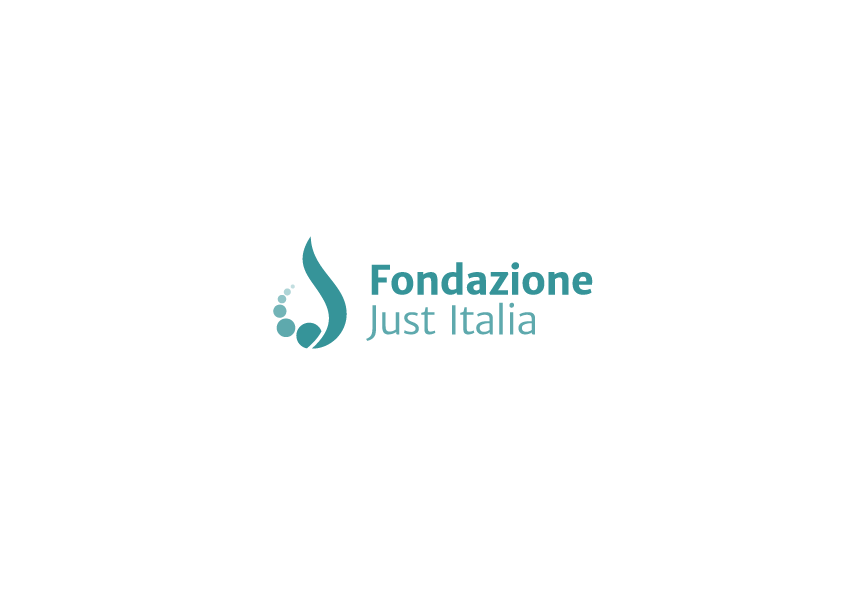 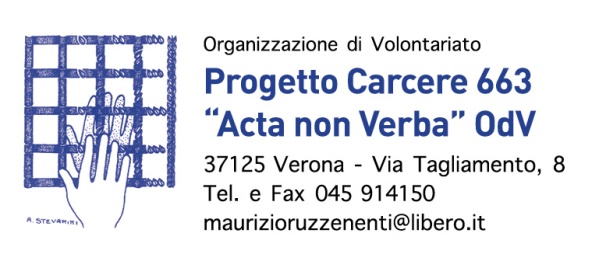 AZIONI di LEGALITÀAscoltare gli altri: ogni opinione è un arricchimento per la classeAttraversare sulle strisce pedonaliFare la raccolta differenziataFare la raccolta differenziata di pile e farmaci usatiMantenere sempre un rigore coscienzioso alla guidaNon alzare le mani con i compagniNon barare durante il test motorio di CooperNon copiare durante i compiti in classeNon mangiare in classeNon piratare i film o serie TVNon rubare le caramelle al barNon sprecare acqua o ciboNon usare il cellulare a scuolaPagare l’autobus (abbonamento)Parcheggiare biciclette e monopattini dove non intralcianoPassare solo col semaforo verdeRidurre l’utilizzo di fogli di carta e provvedere a un corretto ricicloRispettare i docenti, i compagni e i luoghi scolasticiRispettare il codice della stradaRispettare il mobility dayRispettare il prossimoRispettare la proprietà privataTenere un rispetto reciprocoUtilizzare abbigliamento catarifrangente quando si circola di sera con biciclette e monopattiniValidare sempre i titoli di viaggio